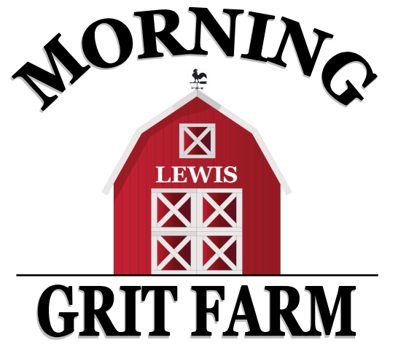     Barnyard Bash Basic: $225   2 hour party includes:-3 miniature ponies guests can pet, brush and lead around our colorful obstacle course-use of barn amenities, refrigerator, solid color table ware (table cloths, forks, spoons, napkins), water/ice            -banner, decorated backdrop/chair for opening gifts               -Lil’ Buckaroo Corner” (farm toys, books, puzzles)         -two games of your choice (choose from list below)                -interactions with farm animals                                   -access to Morning Grit Tree house                                             -open soccer/sports field     Barnyard Bash Deluxe: $295  2 hour party includes all the basic package plus:-miniature horse cart rides   -1 decorated pony   -2 more games (4 total)     -horseback rides (mini or big horse)              Barnyard Bash Supreme:  $395  2.5 hour party includes all the above two packages plus:-mini horseback rides and big horseback rides     -all games/activities (6 total)       -table decor-bounce house      -fire pit/s’mores station (best for evening parties; hot weather and/or wind permitting)Game Choices: (All games are property of the farm; pricing is for set up and use of game.)-Archery                -Cowpoke Ring Toss Game         -Wrangler Rope Throw Game           -Tug-of-war         -Sack Races  (4 sacks, several game options)            -Morning Grit Farm Nature Hunt Pony Party Theme Choices: Pony will have decorated mane, tail, and hooves.  Choose from the following theme options or contact us for special theme requests:-Cowboy/Cowgirl                                 	    	             -Rainbow                                         -Barnyard Animal     -John Deere Tractor                                                         -Dinosaur                                        -Unicorn-Pony Ballerina                                                                  -Knight/Hunting/Target               -Toy Story-Pony Princess*                                                                 -Outdoor Adventure                     -Super Hero*Ultimate Princess Party Add On:  $130  Add on a real princess to any package above from our partner, Happily Ever After Parties, carriage rides, and another 30 min. for the Ultimate Princess Party! Party Add-Ons: Add on to any package and all you have to do is bring the kids that day!		Party Invites:  Personalized invites from our etsy partner,  InkFloydDesign!  You pick design, we order for you!			$9 digital, 5x7 printable invite     $5 facebook event cover inviteCupcakes:   Special pricing with our partner, September Moon Cupcakery!  We pick up and have ready for you!			$40 for 30 regular cupcakes         $50 for 30 specialty cupcakes